CAREER NEWS                                        Friday 1 AprilDates to Diarise in Term 2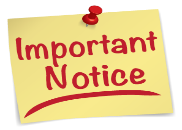 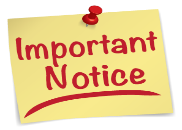 VCE and Careers Expo 2022 – Friday 29 and Saturday 30 April, 9.00am – 3.00pmVictorian Careers Show 2022 – 12 to 14 MayVictorian Law Week 2022 – 16 to 22 May  What is an Endocrinologist?
The Health Direct website states that an endocrinologist is a medical specialist who treats people with a range of conditions that are caused by problems with hormones, such as diabetes, menopause and thyroid problems.  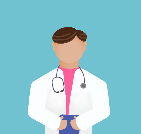 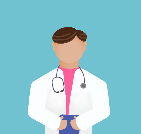 
Endocrinologists can treat conditions such as:
diabetesmetabolic disordersosteoporosismenopausethyroid problemscancers of the endocrine glandsThe Job Outlook website states that some of the tasks of an endocrinologist include:
Examines patients to determine the nature and extent of problems after referral from general medical practitioners and other medical specialists and undertakes laboratory tests and diagnostic procedures.Analyses test results and other medical information to make diagnoses.Prescribes and administers drugs, as well as remedial and therapeutic treatment and procedures.Records medical information and data.Reports specified contagious and notifiable diseases to government health and immigration authorities.May admit or refer patients to hospitals.May consult other medical specialists.To become an endocrinologist, students must first qualify as a medical practitioner, and then apply for a fellowship with the Royal Australasian College of Physicians.  There is very strong future growth for careers in this specialised qualification,  News from Monash University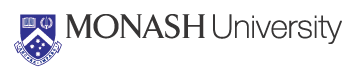 Discover Monash Seminar Series
Hear directly from current students, alumni, and staff across our ten faculties.  Students are encouraged to register to attend as many of these course information events that might be of interest to them.  Note: some are ZOOM meetings*
Campus Tours – April HolidaysGet a feel for what it's like to study on campus.  Students keen on studying at Monash University are recommended to register for one or more of the upcoming campus tours.  

Register at Campus Experience.  News from RMIT University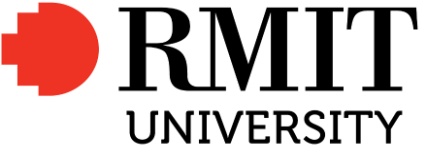 Flight Training & AviationRMIT’s Flight Training School has added 24 new aircrafts to its fleet, and this top of the range fleet allows students to use and be trained with the latest aircrafts while they study.  

RMIT offers two courses that lead to a qualification as a pilot.  
Bachelor of Aviation (Pilot Training) – a 3-year degree where students gain the skills to become a commercial pilot while also learning about the aviation industry. Conducted on both the City campus and at the RMIT Flight Training School at Point Cook Airfield, this degree gives students a broad, coherent and detailed body of knowledge and theory related to the global aviation industry, preparing them for a successful career in the skies.  
Students build the skills necessary to critically review and analyse all aspects of the aviation industry and learn how to work both individually and in teams to solve real industry issues.  Students graduate with a vast array of tools and knowledge to communicate to a diverse range of stakeholders and manage industry-specific projects.In addition to extensive theory work, this degree includes flight training.  This training will assist students to gain a Recreational (RPL), Private (PPL), and Commercial Pilot Licence (CPL), which enables them to fly commercially within Australia.Associate Degree in Aviation (Professional Pilots) – a 2-year associate degree where students develop the necessary skills and knowledge to apply for a recreational pilot licence (RPL), a private pilot licence (PPL) and gain the aeronautical knowledge, practical skills and appropriate behaviours required to achieve the CASA certification as a Commercial Pilot.  In the final semester students have a choice between instrument rating (IREX) with a frozen Air Transport Pilot Licence (ATPL) or Instructor Rating (FIR).  
Graduates of this course have a guaranteed pathway to the Bachelor of Aviation (Pilot Training).  RMIT Flight training has also released a video for students considering studying at either the Point Cook or Bendigo training sites.  The video details the course structures for both the Associate Degree in Aviation (Professional Pilots) and the Bachelor of Applied Science (Aviation) programs. Watch the video here.Interesting YouTube VideosRMIT recently released two very useful YouTube clips for students keen on STEM, and a focus on Sustainability Management and Artificial Intelligence (AI):
STEM in Sustainable Development Foundations of AI for STEM  News from Holmesglen Institute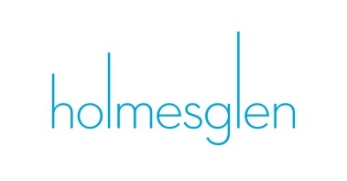 Virtual Open DayHolmesglen Open Days are perfect for students wanting to find out about their study options, Holmesglen life and where they can learn.  

The next Virtual Open Day will take place on Thursday 14 April 2022.  Find out more at Holmesglen Virtual Open Days.   Games Design and Development CoursesWhen you undertake a games design and development course at Holmesglen, you'll handle everything from concept art, designs, modelling, and publishing to different platforms.  You will develop your games on Unity, one of the world's most popular game development platforms.Students might like to explore the following games design courses – Certificate IV in Information Technology (Gaming Development) Diploma of Information Technology (Game Art and Design) Students keen on finding more about these Games Design courses, are encouraged to participate in the Virtual Open Day on 14 April, at 10.00am.  Book a spot at Game Design and Development Open Days. New Outdoor Leadership Course launched at HolmesglenHolmesglen now offers the Certificate IV in Outdoor Leadership course – perfect for students who loves the outdoors.  With the demand for outdoor guides in Australia at an all-time high, this Free TAFE course is a perfect steppingstone to employment.This course prepares students for the outdoor education/adventure industry and focuses on training learners to assist or guide a wide range of outdoor activities.  
Specific skills are developed in bushwalking, canoeing, white water rafting, challenge high ropes, rock climbing, and abseiling.  The course is ideal for students with a strong interest in the outdoor environment and a sense of adventure.  Having the opportunity to work in the outdoors and facilitate enriching and life-changing outdoor experiences for other people is a fantastic lifestyle.   Architecture, Construction & Surveying Degrees in Victoria in 2022 
Below is a list of some single undergraduate degrees offering architecture, building & construction, surveying, and urban planning as specialisations at Victorian institutions.  To find out about all similar courses on offer (including double degree options) at both TAFEs and universities, visit VTAC.  Students are encouraged to explore pathway courses to these degrees.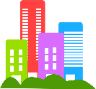  Snapshot of James Cook University (JCU) in 2022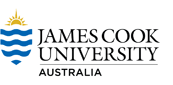 JCU is the second-oldest university in Queensland and is dedicated to research in areas such as marine sciences, biodiversity, tropical ecology and environments, global warming, tourism, and tropical medicine.  It is ranked #1 in the world for marine and freshwater biology - CWUR Rankings JCU is also a leading university in the tropics and ranked in the top 300 universities in the world - Times Higher Education World Rankings JCU has a number of campuses with the main campuses being in Townsville  and Cairns, and there is an international campus in SingaporeSome of the most highly sought after courses offered at JCU include:
       Bachelor of Medicine Bachelor of Surgery        Bachelor of Dental Surgery 
       Bachelor of Physiotherapy 
       Bachelor of Veterinary Science 
       Bachelor of Marine Science 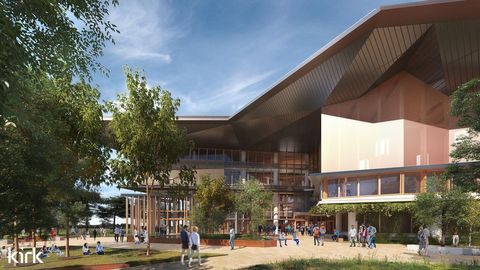 JCU has six colleges and one centreCollege of Arts, Society and EducationCollege of Business, Law and GovernanceCollege of Healthcare Sciences College of Medicine and DentistryCollege of Public Health, Medical and Veterinary SciencesCollege of Science and EngineeringIndigenous Education and Research CentreJCU offers a broad range of student exchange programs - JCU Global Experience 
Fast Facts for Health or Veterinary Science ApplicantsJCU has a few programs where a combination of a written application and academic results is required for selection including dental surgery, medicine, and veterinary science.  Students applying for one or more of these courses should take note of the following: 
Top Tips for Written Applications:Read and follow the instructions to the letterMake sure to sign the Statutory Declaration, and have it witnessed by an authorized personCheck and double check before you send your application in, as JCU can only accept one copy of the application per studentGet the application in before the closing date – for everyone’s peace of mindLook for opportunities that indicate your commitment/motivation to study health (e.g., work experience, volunteer work, paid employment) etc.Complete your answers within the space providedWrite neatly so your answers can be readKeep abreast of current events as you may be asked to give your opinion on these should you be invited to an interview (medicine specific)Arrange no more than 3 letters of support - It is a competitive process so if you are asked to “Provide 3 Recommendations” select your best three as only the first three will be read and any extras will not be consideredRemember: your application is heavily weighted to get to interview stage.  You must be passionate about indigenous, tropical, and rural health and reflect this in your applicationDiscover Pharmacy and Pharmaceutical Science*Wed 30 March, 6.30pm – 8.00pmRegister here Monash Information Evening: Peninsula CampusTues 5 April, 6.30pm – 8.00pmRegister here Discover the Monash Science ExperienceWed 6 April, 6.30pm – 8.00pmRegister here Discover Biomedical Science and Medicine at MonashWed 6 April, 6.00pm – 7.15pmRegister here Discover Course Options at Monash PeninsulaThur 21 April, 1.00pm – 1.45pmRegister here Discover how to become a Teacher (Monash Clayton)Tues 17 May, 6.30pm – 7.30pmRegister here I.T. Discover a World of PossibilityTues 17 May, 6.30pm 7.30pmRegister here Discover Physiotherapy, Occupational Therapy, & Paramedicine*Wed 18 May, 6.00pm – 7.15pmRegister here Discover how to become a Teacher (Monash Peninsula)Thur 19 May, 6.30pm – 7.30pmRegister here Discover Public Health, Nutrition, and Health Sciences*Thur 19 May, 6.00pm – 7.15pmRegister here Discover how to become an Artist or CuratorTues 24 May, 6.00pm – 7.00pm  Register here Discover how to become a DesignerWed 25 May, 6.00pm – 7.00pmRegister here Discover Nursing and Midwifery at Monash*Wed 25 May, 6.00pm – 7.15pmRegister here Discover how to become an ArchitectThur 26 May, 6.00pm – 7.00pmRegister here Discover Radiography, Medical Imaging, Radiation Science, Psychology*Thur 26 May, 6.00pm – 7.15pmRegister here Clayton Campus TourMonday 11 April, 10.00am – 11.30am Clayton Campus TourMonday 11 April, 2.00pm – 3.30pmClayton Campus TourTuesday 12 April, 10.00am – 11.30amClayton Campus TourTuesday 12 April, 2.00pm – 3.30pmClayton Campus TourThursday 21 April, 10.00am – 11.30pmClayton Campus TourFriday 22 April, 10.00am – 11.30amPeninsula Campus TourThursday 21 April, 2.00pm – 3.30pmCaulfield Campus TourFriday 22 April, 2.00pm – 3.30pmINSTITUTIONCOURSEVCE PREREQUISITES2022 ENTRY REQUIREMENTSDeakin(Geelong Waterfront Campus)ArchitectureUnits 3 and 4: a study score of at least 25 in English (EAL) or at least 20 in English other than EAL.ATAR 71.75Deakin(Geelong Waterfront Campus)Construction ManagementUnits 3 and 4: a study score of at least 25 in English (EAL) or at least 20 in English other than EAL.ATAR 60.30La Trobe
(Bendigo Campus)PlanningUnits 3 and 4: a study score of at least 25 in English (EAL) or at least 20 in English other than EAL.ATAR n/aLa Trobe
(Bendigo Campus)Urban and Regional Environments (AD)Units 3 and 4: a study score of at least 25 in English (EAL) or at least 20 in English other than EAL.ATAR n/aMonash(Caulfield Campus)Architectural Design (with guaranteed entry into 2nd stage of Master of Architecture)Units 3 and 4: a study score of at least 27 in English (EAL) or at least 25 in English other than EAL.ATAR 75.10RMIT
(City Campus)Architectural DesignUnits 3 and 4: a study score of at least 30 in English (EAL) or at least 25 in English other than EAL.ATAR R.C.
Architecture Selection task
Interview (some)RMIT
(City Campus)Construction ManagementUnits 3 and 4: a study score of at least 30 in English (EAL) or at least 25 in English other than EAL; Units 3 and 4: a study score of at least 20 in any Mathematics.ATAR 75.05RMIT
(City Campus)Geospatial ScienceUnits 3 and 4: a study score of at least 30 in English (EAL) or at least 25 in English other than EAL; Units 3 and 4: a study score of at least 20 in any Mathematics.ATAR 67.25RMIT
(City Campus)Landscape Architectural DesignUnits 3 and 4: a study score of at least 30 in English (EAL) or at least 25 in English other than EAL.ATAR R.C.
Landscape Architecture task
Folio Presentation (some)RMIT
(City Campus)SurveyingUnits 3 and 4: a study score of at least 30 in English (EAL) or at least 25 in English other than EAL; Units 3 and 4: a study score of at least 20 in one of Maths: Mathematical Methods or Maths: Specialist Mathematics.ATAR 69.60RMIT
(City Campus)Urban and Regional PlanningUnits 3 and 4: a study score of at least 30 in English (EAL) or at least 25 in English other than EAL.ATAR 70.45Swinburne(Hawthorn Campus)Design (Architecture)Units 3 and 4: a study score of at least 30 in English (EAL) or at least 25 in English other than EAL.ATAR 70.75Swinburne(Hawthorn Campus)Construction ManagementUnits 3 and 4: a study score of at least 25 in English other than EAL or at least 30 in English (EAL).ATAR 62.55Swinburne(Hawthorn Campus)Design (Interior Architecture)Units 3 and 4: a study score of at least 25 in English other than EAL or at least 30 in English (EAL); Units 3 and 4: a study score of at least 20 in one of Art, Product Design And Technology, Media, Creative And Digital Media (VCE VET) I, Studio Arts or Visual Communication Design.ATAR 67.65University of Melbourne(Parkville Campus)B Design OR B Arts may lead to:
Master of Architecture 
Master of Landscape Architecture 
Master of Construction ManagementMaster of Property Master of Urban PlanningUnits 3 and 4: a study score of at least 30 in English (EAL) or at least 25 in English other than EAL.  Units 3 and 4: a study score of at least 25 in Mathematical Methods if going to major in construction or propertyATAR 85.00 (Arts)
ATAR 88.00 (Design)Victoria University(Footscray Park Campus)Building SurveyingUnits 3 and 4: a study score of at least 25 in English (EAL) or at least 20 in English other than EAL.ATAR n/aVictoria University(Footscray Park Campus)Construction ManagementUnits 3 and 4: a study score of at least 25 in English (EAL) or at least 20 in English other than EAL.ATAR n/a